DECLARACIÓN JURADA - AYo,………………………………………………………………………………………………..………, identificado (a) con DNI N°………………………..; con domicilio en …………………………………..………..……………..; mediante la presente solicito se me considere participar en el proceso CAS N° ………………………………….………; con   (N° CODIGO)…………..(PUESTO REQUERIDO)……….……………………………………….……..; convocado por el GOBIERNO REGIONAL DE PUNO, a fin de participar en el proceso de selección descrito. Para tal efecto DECLARO BAJO JURAMENTO lo siguiente:ESTAR EN EJERCICIO Y EN PLENO GOCE DE MIS DERECHOS CIVILES.CUMPLIR CON TODOS LOS REQUISITOS MÍNIMOS EXIGIDOS PARA EL PUESTO AL CUAL ESTOY POSTULANDO.NO TENER CONDENA POR DELITO DOLOSONO ESTAR INHABILITADO ADMINISTRATIVA O JUDICIALMENTE PARA EL EJERCICIO DE LA PROFESIÓN PARA CONTRATAR CON EL ESTADO O PARA DESEMPEÑAR FUNCIÓN PÚBLICA.CUMPLIR CON TODOS LOS REQUISTOS SEÑALADOS EN EL PERFIL DE LA PRESENTE CONVOCATORIA.Firmo la presente declaración, de conformidad con lo establecido en el artículo 42 de la Ley N° 27444 Ley de Procedimiento Administrativo General.Por lo que suscribo la presente en honor a la verdad.Ciudad de…………....…… , ……  de……………….….  . del 2024.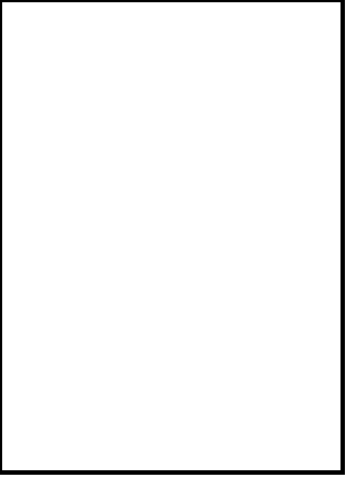 Firma:…………….…………………………DNI:………………………………………….. DECLARACIÓN JURADA - B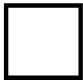 Yo, ………………………………………………………………………………………..……, identificado (a) con DNI 	        Carné de Extranjería	      Pasaporte 	       Otros             N° …………………………….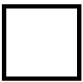 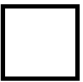 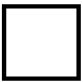 Ante usted me presento y digo:Que, DECLARO BAJO JURAMENTO, no registrar antecedentes penales, a efecto de postular a una vacante según lo dispuesto por la Ley N° 29607, publicada el 26 de octubre de 2010 en el Diario Oficial “El Peruano”.Autorizo a su Entidad a efectuar la comprobación de la veracidad de la presente declaración jurada solicitando tales antecedentes al Registro Nacional de Condenas del Poder Judicial.Asimismo, me comprometo a reemplazar la presente declaración jurada por los certificados originales, según sean requeridos.Por lo que suscribo la presente en honor a la verdad.Ciudad de…………....…… , ……  de……………….….  . del 2024.Firma:…………….…………………………DNI:………………………………………….. DECLARACIÓN JURADA - CYo,………………………………………………………………………………………………….…, identificado(a) con DNI N° ……………………. y con domicilio en ………………………………………………………………..……………………………..DECLARO BAJO JURAMENTO:No registrar antecedentes policiales y No registrar antecedentes judiciales, a nivel nacional. Asimismo, tomo conocimiento que en caso de resultar falsa la información que proporciono, autorizo al GOBIERNO REGIONAL DE PUNO, a efectuar la comprobación de la veracidad de la presente Declaración Jurada; según lo establecido en el Artículo 411° del Código Penal y Delito contra la Fe Pública – Título XIX del Código Penal, acorde al artículo 32° de la Ley N° 27444, Ley del Procedimiento Administrativo General.Asimismo, me comprometo a reemplazar la presente declaración jurada por los certificados originales, según sean requeridos.Por lo que suscribo la presente en honor a la verdad.Ciudad de…………....…… , ……  de……………….….  . del 2024.Firma:…………….…………………………DNI:………………………………………….. DECLARACIÓN JURADA - DYo, ……………………………………………………………………………….…, identificado(a) con DNI N° ………………. y con domicilio en …………………………………………………….………………………………………………………………..DECLARO BAJO JURAMENTO:No tener conocimiento que, en el GOBIERNO REGIONAL DE PUNO, se encuentran laborando mis parientes hasta el cuarto grado de consanguinidad, segundo de afinidad, por razones de matrimonio, unión de hecho o convivencia que gocen de la facultad de nombramiento y contratación de personal, o tengan injerencia directa o indirecta en el ingreso a laborar a la entidad.Por lo cual declaro que no me encuentro incurso en los alcances de la Ley N° 26771, modificado por Ley N° 30294 y su Reglamento aprobado por Decreto Supremo N° 021-2000-PCM y sus modificatorias Decreto Supremo N° 017-2002-PCM y Decreto Supremo N° 034-2005-PCM. Asimismo, me comprometo a no participar en ninguna acción que configure ACTO DE NEPOTISMO, conforme a lo determinado en las normas sobre la materia.Asimismo, declaro que:NO (  ) tengo pariente(s) o cónyuge que preste(n) servicios en el GOBIERNO REGIONALDE PUNO.SI (  ) tengo pariente(s) o cónyuge que preste(n) servicios en el GOBIERNO REGIONAL DE PUNO, cuyos datos señalo a continuación:Ciudad de…………....…… , ……  de……………….….  . del 2024.Firma:…………….…………………………DNI:…………………………………………..Grado o relación de parentesco o vínculo conyugalÁrea de TrabajoApellidosNombres